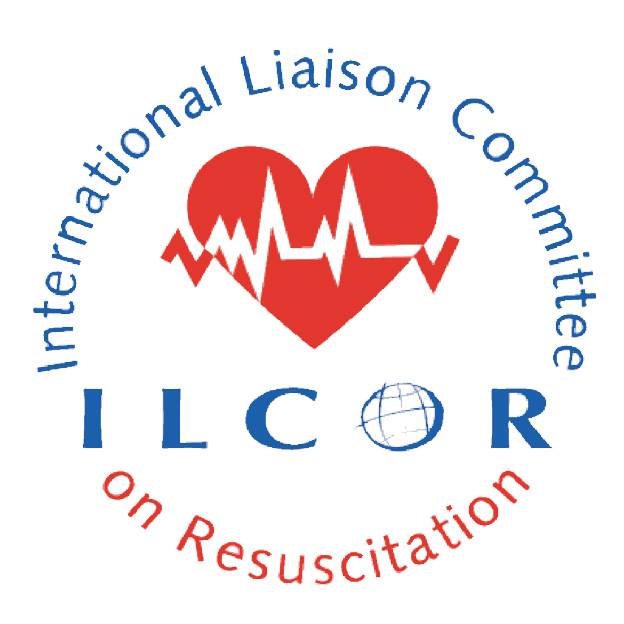 Access to the 2015 Digital WorksheetsInstructions to access the digital worksheets please follow these steps: Go to Ilcor.org/seersYou must sign in or create a new account in order to access the worksheets.  The sign in link is located at the upper right-hand corner of the page.Once signed in, scroll towards middle of page to the ILCOR Reviews section: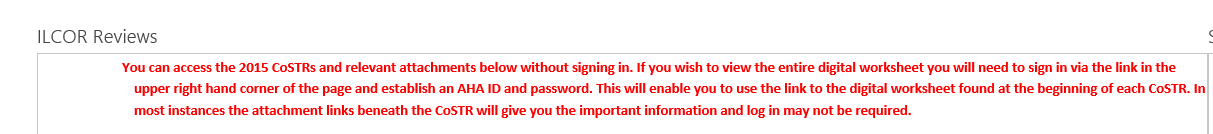 3. Click on the link for the digital worksheet of interest.  The worksheets are categorized by task force. 